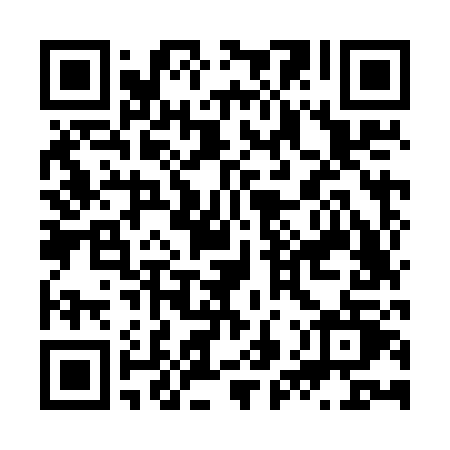 Prayer times for Agota Majer, SlovakiaWed 1 May 2024 - Fri 31 May 2024High Latitude Method: Angle Based RulePrayer Calculation Method: Muslim World LeagueAsar Calculation Method: HanafiPrayer times provided by https://www.salahtimes.comDateDayFajrSunriseDhuhrAsrMaghribIsha1Wed3:165:2612:425:457:5910:002Thu3:145:2412:425:468:0010:023Fri3:115:2312:425:478:0210:044Sat3:085:2112:425:488:0310:075Sun3:065:2012:425:498:0410:096Mon3:035:1812:425:508:0610:127Tue3:005:1712:415:518:0710:148Wed2:575:1512:415:518:0810:169Thu2:555:1412:415:528:1010:1910Fri2:525:1212:415:538:1110:2111Sat2:495:1112:415:548:1310:2412Sun2:475:0912:415:558:1410:2613Mon2:445:0812:415:558:1510:2914Tue2:415:0712:415:568:1610:3115Wed2:395:0612:415:578:1810:3416Thu2:365:0412:415:588:1910:3617Fri2:335:0312:415:588:2010:3818Sat2:315:0212:415:598:2210:4119Sun2:285:0112:416:008:2310:4320Mon2:255:0012:426:018:2410:4621Tue2:254:5912:426:018:2510:4822Wed2:244:5712:426:028:2610:5123Thu2:244:5612:426:038:2810:5224Fri2:234:5612:426:038:2910:5225Sat2:234:5512:426:048:3010:5326Sun2:234:5412:426:058:3110:5327Mon2:234:5312:426:058:3210:5428Tue2:224:5212:426:068:3310:5429Wed2:224:5112:426:078:3410:5530Thu2:224:5112:436:078:3510:5531Fri2:224:5012:436:088:3610:56